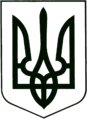 УКРАЇНА
МОГИЛІВ-ПОДІЛЬСЬКА МІСЬКА РАДА
ВІННИЦЬКОЇ ОБЛАСТІВИКОНАВЧИЙ КОМІТЕТ РІШЕННЯ№176Від 10.07.2017р.                                                             м. Могилів-ПодільськийПро зміну та переоформленняособового рахунку квартиронаймачівКеруючись ст. 30 Закону України «Про місцеве самоврядування в Україні», ст. 106 Житлового кодексу України та розглянувши матеріали представлені Могилів-Подільським МКП «Житловокомунгосп»,-                        виконком міської ради ВИРІШИВ:     1. Дозволити Могилів-Подільському МКП «Житловокомунгосп» змінити          договір найму житлового приміщення та переоформити особовий           рахунок з _________________________ на сина ___________________,          за адресою: вул. ______________, буд.___, кв.___, у зв’язку із смертю          основного квартиронаймача. 							2. Контроль за виконанням даного рішення покласти на секретаря міської     ради, в.о. першого заступника міського голови Гоцуляка М.В..            Міський голова                                                                   П. Бровко 